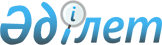 О внесении изменений в решение Шымкентского городского маслихата от 24 декабря 2014 года № 44/296-5с «О бюджете города Шымкент на 2015-2017 годы»
					
			Утративший силу
			
			
		
					Решение Шымкентского городского маслихата Южно-Казахстанской области от 14 декабря 2015 года № 53/408-5с. Зарегистрировано Департаментом юстиции Южно-Казахстанской области 14 декабря 2015 года № 3462. Утратило силу в связи с истечением срока применения - (письмо Шымкентского городского маслихата Южно-Казахстанской области от 27 января 2016 года № 1-31)      Сноска. Утратило силу в связи с истечением срока применения - (письмо Шымкентского городского маслихата Южно-Казахстанской области от 27.01.2016 № 1-31).

      В соответствии с пунктом 5 статьи 109 Бюджетного кодекса Республики Казахстан от 4 декабря 2008 года, подпунктом 1) пункта 1 статьи 6 Закона Республики Казахстан от 23 января 2001 года «О местном государственном управлении и самоуправлении в Республике Казахстан» и решением Южно - Казахстанского областного маслихата от 9 декабря 2015 года № 44/375-V «О внесении изменений в решение Южно-Казахстанского областного маслихата от 11 декабря 2014 года № 34/258-V «Об областном бюджете на 2015-2017 годы», зарегистрированного в Реестре государственной регистрации нормативных правовых актов за № 3452, Шымкентский городской маслихат РЕШИЛ:



      1. Внести в решение Шымкентского городского маслихата от 24 декабря 2014 года № 44/296-5с «О бюджете города Шымкент на 2015-2017 годы» (зарегистрировано в Реестре государственной регистрации нормативных правовых актов за № 2933, опубликовано 9 января 2015 года в газете «Панорама Шымкента») следующие изменения:



      пункт 1 изложить в следующей редакции:

      «1. Утвердить бюджет города Шымкент на 2015-2017 годы согласно приложениям 1, 2 и 3 соответственно, в том числе на 2015 год в следующих объемах:

      1) доходы – 79 506 732 тысяч тенге, в том числе по:

      налоговым поступлениям – 39 212 179 тысяч тенге;

      неналоговым поступлениям – 410 467 тысяч тенге;

      поступлениям от продажи основного капитала – 2 018 057 тысяч тенге;

      поступлениям трансфертов – 37 866 029 тысяч тенге;

      2) затраты – 80 335 504 тысяч тенге;

      3) чистое бюджетное кредитование – 1 220 275 тысяч тенге, в том числе:

      бюджетные кредиты – 1 220 275 тысяч тенге;

      4) сальдо по операциям с финансовыми активами – -138 098 тысяч тенге, в том числе:

      приобретение финансовых активов – 252 101 тысяч тенге;

      поступление от продажи финансиовых активов государства – 390 199 тысяч тенге;

      5) дефицит бюджета – - 1 910 949 тысяч тенге;

      6) финансирование дефицита бюджета – 1 910 949 тысяч тенге.»;



      в пункте 2-1:

      цифры «185 418» заменить цифрами «182 946»;

      цифры «603 276» заменить цифрами «555 842»;

      цифры «99 113» заменить цифрами «83 185»;

      цифры «1 488 347» заменить цифрами «1 576 035»;

      цифры «13 214» заменить цифрами «10 342»;

      цифры «5 116» заменить цифрами «4 353»;



      в пункте 3:

      цифры «3 021 815» заменить цифрами «2 991 576»;

      цифры «4 933 389» заменить цифрами «4 913 389»;



      в пункте 3-1:

      цифры «577 107» заменить цифрами «827 107»;

      цифры «231 736» заменить цифрами «163 798»;



      в пункте 3-3:

      цифры «592 795» заменить цифрами «616 834»;

      цифры «1 600 000» заменить цифрами «1 220 275»;



      приложения 1, 5 к указанному решению изложить в новой редакции согласно приложениям 1, 2 к настоящему решению.



      2. Настоящее решение вводится в действие с 1 января 2015 года.      Председатель сессии

      городского маслихата                       М.Битемиров      Секретарь городского

      маслихата                                  Н.Бекназаров

Приложение 1 к решению

Шымкентского городского маслихата

от 14 декабря 2015 года № 53/408-5сПриложение 1 к решению

Шымкентского городского маслихата

от 24 декабря 2014 года № 44/296-5с Бюджет города Шымкент на 2015 год

Приложение 2 к решению

Шымкентского городского маслихата

от 14 декабря 2015 года № 53/408-5сПриложение 5 к решению

Шымкентского городского маслихата

от 24 декабря 2014 года № 44/296-5с Бюджетные программы районов в городе на 2015-2017 годы
					© 2012. РГП на ПХВ «Институт законодательства и правовой информации Республики Казахстан» Министерства юстиции Республики Казахстан
				КатегорияКатегорияКатегорияКатегорияНаименованиеСумма тысяч тенгеКлассКлассСумма тысяч тенгеПодклассПодклассСумма тысяч тенге111123I. Доходы79 506 73211Налоговые поступления39 212 17901Подоходный налог15 011 8772Индивидуальный подоходный налог15 011 87703Социальный налог11 648 5621Социальный налог11 648 56204Hалоги на собственность5 132 5301Hалоги на имущество3 398 0993Земельный налог556 0104Hалог на транспортные средства1 177 5505Единый земельный налог87105Внутренние налоги на товары, работы и услуги6 807 5822Акцизы5 979 8043Поступления за использование природных и других ресурсов182 7704Сборы за ведение предпринимательской и профессиональной деятельности573 5975Налог на игорный бизнес71 41107Прочие налоги7001Прочие налоги70008Обязательные платежи, взимаемые за совершение юридически значимых действий и (или) выдачу документов уполномоченными на то государственными органами или должностными лицами610 9281Государственная пошлина610 92822Неналоговые поступления410 46701Доходы от государственной собственности117 1251Поступления части чистого дохода государственных предприятий3 2624Доходы на доли участия в юридических лицах, находящиеся в государственной собственности8 8255Доходы от аренды имущества, находящегося в государственной собственности101 4859Прочие доходы от государственной собственности3 55302Поступления от реализации товаров (работ, услуг) государственными учреждениями, финансируемыми из государственного бюджета271Поступления от реализации товаров (работ, услуг) государственными учреждениями, финансируемыми из государственного бюджета2704Штрафы, пени, санкции, взыскания, налагаемые государственными учреждениями, финансируемыми из государственного бюджета, а также содержащимися и финансируемыми из бюджета (сметы расходов) Национального Банка Республики Казахстан25 7081Штрафы, пени, санкции, взыскания, налагаемые государственными учреждениями, финансируемыми из государственного бюджета, а также содержащимися и финансируемыми из бюджета (сметы расходов) Национального Банка Республики Казахстан, за исключением поступлений от организаций нефтяного сектора25 70806Прочие неналоговые поступления267 6071Прочие неналоговые поступления267 60733Поступления от продажи основного капитала2 018 05701Продажа государственного имущества, закрепленного за государственными учреждениями1 321 6621Продажа государственного имущества, закрепленного за государственными учреждениями1 321 66203Продажа земли и нематериальных активов696 3951Продажа земли659 0002Продажа нематериальных активов37 39544Поступления трансфертов37 866 02902Трансферты из вышестоящих органов государственного управления37 866 0292Трансферты из областного бюджета37 866 029Функциональная группаФункциональная группаФункциональная группаФункциональная группаНаименованиеСумма тысяч тенгеФункциональная подгруппа Функциональная подгруппа Функциональная подгруппа Функциональная подгруппа Сумма тысяч тенгеАдминистратор бюджетных программАдминистратор бюджетных программАдминистратор бюджетных программСумма тысяч тенгеПрограммаПрограммаСумма тысяч тенгеІІ. Затраты80 335 504 01Государственные услуги общего характера893 673 1Представительные, исполнительные и другие органы, выполняющие общие функции государственного управления782 932 112Аппарат маслихата района (города областного значения)17 087 001Услуги по обеспечению деятельности маслихата района (города областного значения)16 697 003Капитальные расходы государственного органа390 122Аппарат акима района (города областного значения)438 944 001Услуги по обеспечению деятельности акима района (города областного значения)191 568 003Капитальные расходы государственного органа247 376 123Аппарат акима района в городе, города районного значения, поселка, села, сельского округа326 901 001Услуги по обеспечению деятельности акима района в городе, города районного значения, поселка, села, сельского округа321 284 022Капитальные расходы государственного органа5 617 2Финансовая деятельность10 000 459Отдел экономики и финансов района (города областного значения)10 000 003Проведение оценки имущества в целях налогообложения10 000 5Планирование и статистическая деятельность85 459Отдел экономики и финансов района (города областного значения)85 061Экспертиза и оценка документации по вопросам бюджетных инвестиций, проведение оценки реализации бюджетных инвестиций85 9Прочие государственные услуги общего характера100 656 459Отдел экономики и финансов района (города областного значения)100 656 001Услуги по реализации государственной политики в области формирования и развития экономической политики, государственного планирования, исполнения бюджета и управления коммунальной собственностью района (города областного значения)100 215 015Капитальные расходы государственного органа441 02Оборона95 137 1Военные нужды46 660 122Аппарат акима района (города областного значения)46 660 005Мероприятия в рамках исполнения всеобщей воинской обязанности46 660 2Организация работы по чрезвычайным ситуациям48 477 122Аппарат акима района (города областного значения)48 477 006Предупреждение и ликвидация чрезвычайных ситуаций масштаба района (города областного значения)46 701 007Мероприятия по профилактике и тушению степных пожаров районного (городского) масштаба, а также пожаров в населенных пунктах, в которых не созданы органы государственной противопожарной службы1 776 03Общественный порядок, безопасность, правовая, судебная, уголовно-исполнительная деятельность258 424 6Уголовно-исполнительная система20 631 451Отдел занятости и социальных программ района (города областного значения)20 631 039Организация и осуществление социальной адаптации и реабилитации лиц, отбывших уголовные наказания20 631 9Прочие услуги в области общественного порядка и безопасности237 793 485Отдел пассажирского транспорта и автомобильных дорог района (города областного значения)237 793 021Обеспечение безопасности дорожного движения в населенных пунктах237 793 04Образование39 518 314 1Дошкольное воспитание и обучение7 997 825 464Отдел образования района (города областного значения)7 997 825 009Обеспечение деятельности организаций дошкольного воспитания и обучения507 595 040Реализация государственного образовательного заказа в дошкольных организациях образования7 490 230 2Начальное, основное среднее и общее среднее образование20 351 239 464Отдел образования района (города областного значения)20 351 239 003Общеобразовательное обучение19 580 957 006Дополнительное образование для детей770 282 4Техническое и профессиональное, послесреднее образование36 734 464Отдел образования района (города областного значения)36 734 018Организация профессионального обучения36 734 9Прочие услуги в области образования11 132 516 464Отдел образования района (города областного значения)2 863 627 001Услуги по реализации государственной политики на местном уровне в области образования44 761 005Приобретение и доставка учебников, учебно-методических комплексов для государственных учреждений образования района (города областного значения)796 901 015Ежемесячная выплата денежных средств опекунам (попечителям) на содержание ребенка-сироты (детей-сирот), и ребенка (детей), оставшегося без попечения родителей166 116 022Выплата единовременных денежных средств казахстанским гражданам, усыновившим (удочерившим) ребенка (детей)-сироту и ребенка (детей), оставшегося без попечения родителей22 295029Обследование психического здоровья детей и подростков и оказание психолого-медико-педагогической консультативной помощи населению56 127 067Капитальные расходы подведомственных государственных учреждений и организаций1 777 427 467Отдел строительства района (города областного значения)8 268 889 037Строительство и реконструкция объектов образования8 268 889 06Социальная помощь и социальное обеспечение2 156 433 1Социальное обеспечение19 454 464Отдел образования района (города областного значения)19 454 030Содержание ребенка (детей), переданного патронатным воспитателям19 454 2Социальная помощь1 975 939 451Отдел занятости и социальных программ района (города областного значения)1 956 181 002Программа занятости91 042 005Государственная адресная социальная помощь8 057 006Оказание жилищной помощи25 384 007Социальная помощь отдельным категориям нуждающихся граждан по решениям местных представительных органов344 956 010Материальное обеспечение детей-инвалидов, воспитывающихся и обучающихся на дому8 042 013Социальная адаптация лиц, не имеющих определенного местожительства78 510 014Оказание социальной помощи нуждающимся гражданам на дому81 111 016Государственные пособия на детей до 18 лет513 995 017Обеспечение нуждающихся инвалидов обязательными гигиеническими средствами и предоставление услуг специалистами жестового языка, индивидуальными помощниками в соответствии с индивидуальной программой реабилитации инвалида270 875 052Проведение мероприятий, посвященных семидесятилетию Победы в Великой Отечественной войне534 209 464Отдел образования района (города областного значения)19 758 008Социальная поддержка обучающихся и воспитанников организаций образования очной формы обучения в виде льготного проезда на общественном транспорте (кроме такси) по решению местных представительных органов19 758 9Прочие услуги в области социальной помощи и социального обеспечения161 040 451Отдел занятости и социальных программ района (города областного значения)161 040 001Услуги по реализации государственной политики на местном уровне в области обеспечения занятости и реализации социальных программ для населения112 884 011Оплата услуг по зачислению, выплате и доставке пособий и других социальных выплат4 849 021Капитальные расходы государственного органа7 908 050Реализация Плана мероприятий по обеспечению прав и улучшению качества жизни инвалидов25 259 067Капитальные расходы подведомственных государственных учреждений и организаций10 140 07Жилищно-коммунальное хозяйство23 686 932 1Жилищное хозяйство13 080 191 464Отдел образования района (города областного значения)31 835 026Ремонт объектов в рамках развития городов и сельских населенных пунктов по Дорожной карте занятости 202031 835 467Отдел строительства района (города областного значения)11 252 180 003Проектирование, строительство и (или) приобретение жилья коммунального жилищного фонда5 782 304 004Проектирование, развитие, обустройство и (или) приобретение инженерно-коммуникационной инфраструктуры5 469 876 479Отдел жилищной инспекции района (города областного значения)14 172 001Услуги по реализации государственной политики на местном уровне в области жилищного фонда13 832 005Капитальные расходы государственного органа340485Отдел пассажирского транспорта и автомобильных дорог района (города областного значения)18 114 004Ремонт и благоустройство объектов в рамках развития городов и сельских населенных пунктов по Дорожной карте занятости 202018 114 497Отдел жилищно-коммунального хозяйства района (города областного значения)1 763 890 001Услуги по реализации государственной политики на местном уровне в области жилищно-коммунального хозяйства140 734 003Капитальные расходы государственного органа97 689 004Изъятие, в том числе путем выкупа земельных участков для государственных надобностей и связанное с этим отчуждение недвижимого имущества1 125 299 005Организация сохранения государственного жилищного фонда242 006Обеспечение жильем отдельных категорий граждан106 666 008Мероприятия, направленные на поддержание сейсмоустойчивости жилых зданий, расположенных в сейсмоопасных регионах Республики Казахстан180 760 031Изготовление технических паспортов на объекты кондоминиумов29 356 032Капитальные расходы подведомственных государственных учреждений и организаций5 563 033Проектирование, развитие, обустройство и (или) приобретение инженерно-коммуникационной инфраструктуры44 018 049Проведение энергетического аудита многоквартирных жилых домов33 563 2Коммунальное хозяйство3 602 870 497Отдел жилищно-коммунального хозяйства района (города областного значения)3 602 870 026Организация эксплуатации тепловых сетей, находящихся в коммунальной собственности районов (городов областного значения)128 021 028Развитие коммунального хозяйства1 360 245 029Развитие системы водоснабжения и водоотведения2 114 604 3Благоустройство населенных пунктов7 003 871 123Аппарат акима района в городе, города районного значения, поселка, села, сельского округа1 264 233 009Обеспечение санитарии населенных пунктов813 056 011Благоустройство и озеленение населенных пунктов451 177 467Отдел строительства района (города областного значения)465 170 007Развитие благоустройства городов и населенных пунктов465 170 497Отдел жилищно-коммунального хозяйства района (города областного значения)5 274 468 018Развитие благоустройства городов и населенных пунктов72 533 025Освещение улиц в населенных пунктах852 505 030Обеспечение санитарии населенных пунктов1 771 057 034Содержание мест захоронений и захоронение безродных58 378 035Благоустройство и озеленение населенных пунктов2 519 995 08Культура, спорт, туризм и информационное пространство3 429 417 1Деятельность в области культуры820 785 123Аппарат акима района в городе, города районного значения, поселка, села, сельского округа31 363 006Поддержка культурно-досуговой работы на местном уровне31 363 455Отдел культуры и развития языков района (города областного значения)294 262 003Поддержка культурно-досуговой работы148 369 005Обеспечение функционирования зоопарков и дендропарков145 893 467Отдел строительства района (города областного значения)495 160 011Развитие объектов культуры495 160 2Спорт2 098 881 465Отдел физической культуры и спорта района (города областного значения)1 796 379 001Услуги по реализации государственной политики на местном уровне в сфере физической культуры и спорта19 351 004Капитальные расходы государственного органа430 005Развитие массового спорта и национальных видов спорта1 725 141 006Проведение спортивных соревнований на районном (города областного значения) уровне50 162 032Капитальные расходы подведомственных государственных учреждений и организаций1 295 467Отдел строительства района (города областного значения)302 502 008Развитие объектов спорта302 502 3Информационное пространство277 895 455Отдел культуры и развития языков района (города областного значения)164 436 006Функционирование районных (городских) библиотек136 634 007Развитие государственного языка и других языков народа Казахстана27 802 456Отдел внутренней политики района (города областного значения)113 459 002Услуги по проведению государственной информационной политики113 459 9Прочие услуги по организации культуры, спорта, туризма и информационного пространства231 856 455Отдел культуры и развития языков района (города областного значения)41 679 001Услуги по реализации государственной политики на местном уровне в области развития языков и культуры19 373 010Капитальные расходы государственного органа1 000 032Капитальные расходы подведомственных государственных учреждений и организаций21 306 456Отдел внутренней политики района (города областного значения)190 177 001Услуги по реализации государственной политики на местном уровне в области информации, укрепления государственности и формирования социального оптимизма граждан140 800 003Реализация мероприятий в сфере молодежной политики46 013 032Капитальные расходы подведомственных государственных учреждений и организаций3 364 09Топливно-энергетический комплекс и недропользование2 674 696 9Прочие услуги в области топливно-энергетического комплекса и недропользования2 674 696 497Отдел жилищно-коммунального хозяйства района (города областного значения)2 674 696 009Развитие теплоэнергетической системы849 287 038Развитие газотранспортной системы1 825 409 10Сельское, водное, лесное, рыбное хозяйство, особо охраняемые природные территории, охрана окружающей среды и животного мира, земельные отношения260 092 1Сельское хозяйство126 622 474Отдел сельского хозяйства и ветеринарии района (города областного значения)126 622 001Услуги по реализации государственной политики на местном уровне в сфере сельского хозяйства и ветеринарии53 467 003Капитальные расходы государственного органа100 005Обеспечение функционирования скотомогильников (биотермических ям)835 006Организация санитарного убоя больных животных189 007Организация отлова и уничтожения бродячих собак и кошек37 600 008Возмещение владельцам стоимости изымаемых и уничтожаемых больных животных, продуктов и сырья животного происхождения14 474 011Проведение ветеринарных мероприятий по энзоотическим болезням животных19 582 012Проведение мероприятий по идентификации сельскохозяйственных животных375 6Земельные отношения55 230 463Отдел земельных отношений района (города областного значения)55 230 001Услуги по реализации государственной политики в области регулирования земельных отношений на территории района (города областного значения)53 120 007Капитальные расходы государственного органа2 110 9Прочие услуги в области сельского, водного, лесного, рыбного хозяйства, охраны окружающей среды и земельных отношений78 240 474Отдел сельского хозяйства и ветеринарии района (города областного значения)78 240 013Проведение противоэпизоотических мероприятий78 240 11Промышленность, архитектурная, градостроительная и строительная деятельность170 026 2Архитектурная, градостроительная и строительная деятельность170 026 467Отдел строительства района (города областного значения)81 916 001Услуги по реализации государственной политики на местном уровне в области строительства80 916 017Капитальные расходы государственного органа1 000 468Отдел архитектуры и градостроительства района (города областного значения)88 110 001Услуги по реализации государственной политики в области архитектуры и градостроительства на местном уровне 56 300 003Разработка схем градостроительного развития территории района и генеральных планов населенных пунктов30 000 004Капитальные расходы государственного органа1 810 12Транспорт и коммуникации6 564 129 1Автомобильный транспорт6 504 677 485Отдел пассажирского транспорта и автомобильных дорог района (города областного значения)6 504 677 022Развитие транспортной инфраструктуры4 871 221 023Обеспечение функционирования автомобильных дорог1 633 456 9Прочие услуги в сфере транспорта и коммуникаций59 452 485Отдел пассажирского транспорта и автомобильных дорог района (города областного значения)59 452 001Услуги по реализации государственной политики на местном уровне в области пассажирского транспорта и автомобильных дорог59 452 13Прочие517 355 3Поддержка предпринимательской деятельности и защита конкуренции56 140 469Отдел предпринимательства района (города областного значения)56 140 001Услуги по реализации государственной политики на местном уровне в области развития предпринимательства и промышленности56 011 004Капитальные расходы государственного органа129 9Прочие461 215 459Отдел экономики и финансов района (города областного значения)461 215 012Резерв местного исполнительного органа района (города областного значения)461 215 14Обслуживание долга371 1Обслуживание долга371 459Отдел экономики и финансов района (города областного значения)371 021Обслуживание долга местных исполнительных органов по выплате вознаграждений и иных платежей по займам из областного бюджета371 15Трансферты110 505 1Трансферты110 505 459Отдел экономики и финансов района (города областного значения)110 505 006Возврат неиспользованных (недоиспользованных) целевых трансфертов58 953 024Целевые текущие трансферты в вышестоящие бюджеты в связи с передачей функций государственных органов из нижестоящего уровня государственного управления в вышестоящий51 552ІІІ.Чистое бюджетное кредитование1 220 275 Функциональная группаФункциональная группаФункциональная группаФункциональная группаНаименованиеСумма тысяч тенгеФункциональная подгруппа Функциональная подгруппа Функциональная подгруппа Функциональная подгруппа Сумма тысяч тенгеАдминистратор бюджетных программАдминистратор бюджетных программАдминистратор бюджетных программСумма тысяч тенгеПрограммаПрограммаСумма тысяч тенгеБюджетные кредиты1 220 275 7Жилищно-коммунальное хозяйство1 220 275 1Жилищное хозяйство1 220 275 497Отдел жилищно-коммунального хозяйства района (города областного значения)1 220 275 053Кредитование на реконструкцию и строительство систем тепло-, водоснабжения и водоотведения1 220 275 ІV. Сальдо по операциям с финансовыми активами -138 098 Функциональная группаФункциональная группаФункциональная группаФункциональная группаНаименованиеСумма тысяч тенгеФункциональная подгруппа Функциональная подгруппа Функциональная подгруппа Функциональная подгруппа Сумма тысяч тенгеАдминистратор бюджетных программАдминистратор бюджетных программАдминистратор бюджетных программСумма тысяч тенгеПрограммаПрограммаСумма тысяч тенгеПриобретение финансовых активов 252 101 7Жилищно-коммунальное хозяйство252 101 1Жилищное хозяйство252 101 497Отдел жилищно-коммунального хозяйства района (города областного значения)252 101 060Увеличение уставных капиталов специализированных уполномоченных организаций252 101 КатегорияКатегорияКатегорияКатегорияСумма тысяч тенгеКлассКлассНаименованиеСумма тысяч тенгеПодклассПодклассСумма тысяч тенгеПоступление от продажи финансиовых активов государства390 199 66Поступления от продажи финансовых активов государства390 199 1Поступления от продажи финансовых активов государства390 199 1Поступления от продажи финансовых активов внутри страны390 199 V. Дефицит (профицит) бюджета-1 910 949 VI. Финансирование дефицита (использование профицита) бюджета1 910 949 Функциональная группаФункциональная группаФункциональная группаФункциональная группаНаименованиев том числе по годам (тысяч тенге)в том числе по годам (тысяч тенге)в том числе по годам (тысяч тенге)Функциональная подгруппаФункциональная подгруппаФункциональная подгруппаФункциональная подгруппав том числе по годам (тысяч тенге)в том числе по годам (тысяч тенге)в том числе по годам (тысяч тенге)Администратор бюджетных программАдминистратор бюджетных программАдминистратор бюджетных программ2015 год2016 год2017 годПрограммаПрограмма2015 год2016 год2017 год11112345Всего1 622 497 277 459 278 406 01Государственные услуги общего характера326 901 277 459 278 406 1Представительные, исполнительные и другие органы, выполняющие общие функции государственного управления326 901 277 459 278 406 123Аппарат акима района в городе, города районного значения, поселка, села, сельского округа326 901 277 459 278 406 001Услуги по обеспечению деятельности акима района в городе, города районного значения, поселка, села, сельского округа321 284 277 459 278 406 Абайский район76 455 88 725 88 725 Аль-Фарабийский район69 611 71 256 71 256 Енбекшинский район105 778 110 046 110 046 Каратауский район69 440 7 432 8 379 022Капитальные расходы государственного органа5 617 0 0 Абайский район499 Каратауский район5 118 07Жилищно-коммунальное хозяйство1 264 233 0 0 3Благоустройство населенных пунктов1 264 233 0 0 123Аппарат акима района в городе, города районного значения, поселка, села, сельского округа1 264 233 0 0 009Обеспечение санитарии населенных пунктов813 056 0 0 Абайский район272 237 Аль-Фарабийский район127 223 Енбекшинский район304 086 Каратауский район109 510 011Благоустройство и озеленение населенных пунктов451 177 0 0 Абайский район64 274 Аль-Фарабийский район186 963 Енбекшинский район177 044 Каратауский район22 896 08Культура, спорт, туризм и информационное пространство31 363 001Деятельность в области культуры31 363 00123Аппарат акима района в городе, города районного значения, поселка, села, сельского округа31 363 00006Поддержка культурно-досуговой работы на местном уровне31 36300Абайский район5 363Аль-Фарабийский район10 000Енбекшинский район10 000Каратауский район6 000